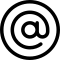 Juma-395624@gulfjobseeker.com Juma-395624@gulfjobseeker.com EXECUTIVE SUMMARYEXECUTIVE SUMMARYEXECUTIVE SUMMARYEXECUTIVE SUMMARYEXECUTIVE SUMMARYEmployment HistoryEmployment HistoryEmployment HistoryEmployment HistoryEmployment HistoryHuman Resources Assistant Salaries AdministratorActing P/A to the Managing Director Human Resources Assistant Salaries AdministratorActing P/A to the Managing Director Human Resources Assistant Salaries AdministratorActing P/A to the Managing Director Human Resources Assistant Salaries AdministratorActing P/A to the Managing Director 2008–Aug 2016Responsibilities:Preparation of monthly salaries for the whole group Preparation of monthly statutory returnsLeave administrationRecruitment and selectionMaintaining employees personnel filesTraining and human resources developmentStaff welfare and motivationCombining monthly reportsAnswering the telephone.Managing the Managing Director’s diaryResponsibilities:Preparation of monthly salaries for the whole group Preparation of monthly statutory returnsLeave administrationRecruitment and selectionMaintaining employees personnel filesTraining and human resources developmentStaff welfare and motivationCombining monthly reportsAnswering the telephone.Managing the Managing Director’s diaryResponsibilities:Preparation of monthly salaries for the whole group Preparation of monthly statutory returnsLeave administrationRecruitment and selectionMaintaining employees personnel filesTraining and human resources developmentStaff welfare and motivationCombining monthly reportsAnswering the telephone.Managing the Managing Director’s diaryResponsibilities:Preparation of monthly salaries for the whole group Preparation of monthly statutory returnsLeave administrationRecruitment and selectionMaintaining employees personnel filesTraining and human resources developmentStaff welfare and motivationCombining monthly reportsAnswering the telephone.Managing the Managing Director’s diaryResponsibilities:Preparation of monthly salaries for the whole group Preparation of monthly statutory returnsLeave administrationRecruitment and selectionMaintaining employees personnel filesTraining and human resources developmentStaff welfare and motivationCombining monthly reportsAnswering the telephone.Managing the Managing Director’s diaryP/A to the Security Manager P/A to the Security Manager P/A to the Security Manager P/A to the Security Manager Jun 2007 - Dec 2007Answering the telephoneReceiving visitorsReceiving and dispatching incoming and outgoing mailFaxing documentsTypingKeeping the managers diaryEnsuring that customers, suppliers and employees see and feel a good image of the organization.COMSEC payrollAll the HR work for COMSECAnswering the telephoneReceiving visitorsReceiving and dispatching incoming and outgoing mailFaxing documentsTypingKeeping the managers diaryEnsuring that customers, suppliers and employees see and feel a good image of the organization.COMSEC payrollAll the HR work for COMSECAnswering the telephoneReceiving visitorsReceiving and dispatching incoming and outgoing mailFaxing documentsTypingKeeping the managers diaryEnsuring that customers, suppliers and employees see and feel a good image of the organization.COMSEC payrollAll the HR work for COMSECAnswering the telephoneReceiving visitorsReceiving and dispatching incoming and outgoing mailFaxing documentsTypingKeeping the managers diaryEnsuring that customers, suppliers and employees see and feel a good image of the organization.COMSEC payrollAll the HR work for COMSECAnswering the telephoneReceiving visitorsReceiving and dispatching incoming and outgoing mailFaxing documentsTypingKeeping the managers diaryEnsuring that customers, suppliers and employees see and feel a good image of the organization.COMSEC payrollAll the HR work for COMSECEDUCATION AND CERTIFICATIONEDUCATION AND CERTIFICATIONEDUCATION AND CERTIFICATIONEDUCATION AND CERTIFICATIONEDUCATION AND CERTIFICATIONBSc Honors in Sociology Gender and Development studies -Women’s University in Africa–2016Diploma in Personnel Management-Institute of Personnel Management in Zimbabwe (IPMZ)-2010Receptionist Certificate -Speciss College, Zimbabwe - 2005Certificate  Business Administration-Reco College. Zimbabwe - 2004Certificate  Grooming and Deportment -Milbum Academy, Zimbabwe - 2003Certificate Payroll Administration-(PROsoft)BSc Honors in Sociology Gender and Development studies -Women’s University in Africa–2016Diploma in Personnel Management-Institute of Personnel Management in Zimbabwe (IPMZ)-2010Receptionist Certificate -Speciss College, Zimbabwe - 2005Certificate  Business Administration-Reco College. Zimbabwe - 2004Certificate  Grooming and Deportment -Milbum Academy, Zimbabwe - 2003Certificate Payroll Administration-(PROsoft)BSc Honors in Sociology Gender and Development studies -Women’s University in Africa–2016Diploma in Personnel Management-Institute of Personnel Management in Zimbabwe (IPMZ)-2010Receptionist Certificate -Speciss College, Zimbabwe - 2005Certificate  Business Administration-Reco College. Zimbabwe - 2004Certificate  Grooming and Deportment -Milbum Academy, Zimbabwe - 2003Certificate Payroll Administration-(PROsoft)BSc Honors in Sociology Gender and Development studies -Women’s University in Africa–2016Diploma in Personnel Management-Institute of Personnel Management in Zimbabwe (IPMZ)-2010Receptionist Certificate -Speciss College, Zimbabwe - 2005Certificate  Business Administration-Reco College. Zimbabwe - 2004Certificate  Grooming and Deportment -Milbum Academy, Zimbabwe - 2003Certificate Payroll Administration-(PROsoft)BSc Honors in Sociology Gender and Development studies -Women’s University in Africa–2016Diploma in Personnel Management-Institute of Personnel Management in Zimbabwe (IPMZ)-2010Receptionist Certificate -Speciss College, Zimbabwe - 2005Certificate  Business Administration-Reco College. Zimbabwe - 2004Certificate  Grooming and Deportment -Milbum Academy, Zimbabwe - 2003Certificate Payroll Administration-(PROsoft)SKILLS and ExperienceSKILLS and ExperienceSKILLS and ExperienceSKILLS and ExperienceSKILLS and ExperienceExceptional organizational skills; these include highly effective time management skills. Confident and sociable; work effectively as an individual or as part of a team making use of the skills of negotiation, compromise and effective problem solving. Strong inter-personal skills and communication skills developed through liaising with colleagues, students and professionals. Computer literacy (MS Office)Exceptional organizational skills; these include highly effective time management skills. Confident and sociable; work effectively as an individual or as part of a team making use of the skills of negotiation, compromise and effective problem solving. Strong inter-personal skills and communication skills developed through liaising with colleagues, students and professionals. Computer literacy (MS Office)Exceptional organizational skills; these include highly effective time management skills. Confident and sociable; work effectively as an individual or as part of a team making use of the skills of negotiation, compromise and effective problem solving. Strong inter-personal skills and communication skills developed through liaising with colleagues, students and professionals. Computer literacy (MS Office)Exceptional organizational skills; these include highly effective time management skills. Confident and sociable; work effectively as an individual or as part of a team making use of the skills of negotiation, compromise and effective problem solving. Strong inter-personal skills and communication skills developed through liaising with colleagues, students and professionals. Computer literacy (MS Office)Exceptional organizational skills; these include highly effective time management skills. Confident and sociable; work effectively as an individual or as part of a team making use of the skills of negotiation, compromise and effective problem solving. Strong inter-personal skills and communication skills developed through liaising with colleagues, students and professionals. Computer literacy (MS Office)PERSONAL INFORMATIONPERSONAL INFORMATIONPERSONAL INFORMATIONPERSONAL INFORMATIONPERSONAL INFORMATIONCitizenship: 	ZimbabweanVisa Status:	Husband VisaCitizenship: 	ZimbabweanVisa Status:	Husband VisaCitizenship: 	ZimbabweanVisa Status:	Husband VisaCitizenship: 	ZimbabweanVisa Status:	Husband VisaCitizenship: 	ZimbabweanVisa Status:	Husband Visa